ATTESTATIONQUESTIONNAIRE DE SANTÉ « QS-SPORT »Dans le cadre du renouvellement de ma licence et conformément à la réglementation du Code du sport et du règlement médical de la FFA,je, soussigné(e) M/Mme,                                                                             atteste avoir renseigné le questionnaire de santé QS-Sport - Cerfa N°15699*01 et avoir répondu par la négative à toutes les questions. Date et signature du licencié(e)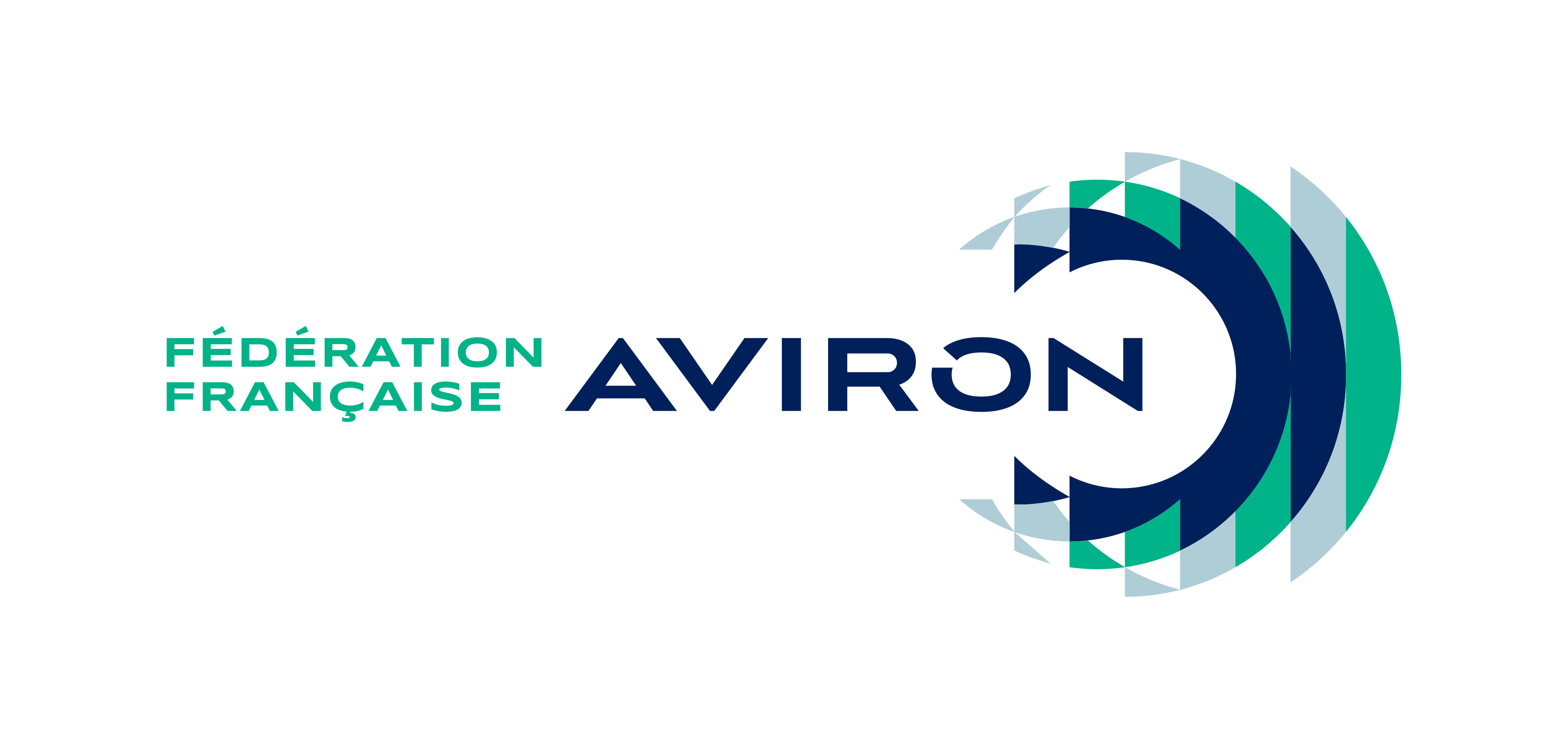 ATTESTATIONQUESTIONNAIRE DE SANTÉ « QS-SPORT »Dans le cadre du renouvellement de la licence FFA et conformément à la réglementation du Code du sport et du règlement médical de la FFA,je, soussigné(e) M/Mme,                                                                             en ma qualité de représentant légal de                                                                          atteste  avoir renseigné le questionnaire de santé QS-Sport Cerfa N°15699*01 et avoir répondu par la négative à toutes les questions. Date et signature du représentant légal